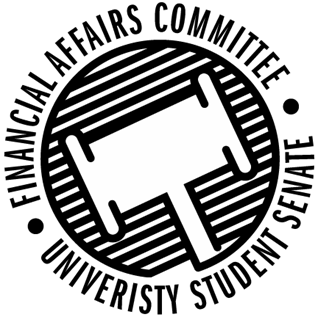 Meeting Agenda3:00 PM White Pine Room, Memorial Student Center50th Congress February 7th, 2020Call to OrderRoll CallApproval of the Minutes Approval of the AgendaUnfinished Business New Business Annual Budget Hearings (10 min each)3:10pm – Latinos Unidos3:20pm – 3:30pm – Stout Typographical Society3:40pm – Hand Drumming Club3:50pm – Colleges Against Cancer4:00pm – IREM4:10pm – Disc Golf Club4:20pm – ISP4:30pm – Fine Arts Association4:40pm – Swing Club4:50pm – GSA5:00pm – Cru5:10pm – PONG5:20pm – Tabletop Gaming5:30pm – Stoutonia5:40pm – Society of Plastics Engineers5:50pm – An-Bu6:00pm – HSSOReallocation RequestFishing ClubAnnual Budget RulesAnnouncements AdjournPresent Absent Excused Director GentzVice Chair Halbach Vice President JohnsonSenator DumkeSenator KleinschmidtSenator KorteSenator ReindlAdvisor RubenzerAdvisor Lee 